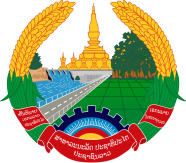 Statement by H.E. Mr. Latsamy KEOMANY, Ambassador/Permanent Representative of the Lao PDRAt the 40th Session of the UPR Working GroupGeneva, 24 January – 4 February 2022UPR of the Republic of Moldova: 28 January 2022 (09:00-12:30) Mr. President, The Lao PDR warmly welcomes Moldova’s delegation to this 40th UPR Session and thanks them for the comprehensive report.My delegation welcomes the progress made by Moldova in the implementation of the recommendations adopted during the last UPR Cycle, including the development of legal and institutional frameworks and strategies to prevent and combat human trafficking; poverty alleviation; gender equality; and promotion of marginalized and vulnerable groups’ rights, including women and child rights.In this regard, the Lao PDR wishes to offer the following recommendations:Continue developing both legal and institutional frameworks and strategies to promote gender equality and marginalized as well as vulnerable groups’ rights; to prevent all forms of discrimination against women and disabilities; and to combat human trafficking; andEnhance the work towards achieving the objectives and goals enshrined in the National Development Strategy 2030 to further improve living standards and well-being of its citizens.We wish Moldova a great success in this UPR.I thank you. 